Контрольная работа № 2Галогенопроизводные, спирты, фенолы, амины, альдегиды, кетоны*- Назвать все образующиеся продукты реакций.1. Получите изомерные бромистые пропилы и пропанолы.Для бромистого н-пропила написать следующие реакции: 1) НОН, t°; 2) NH3; 3) KCN; 4) КОН/спирт, t°; 5) Mg (эфир).На    примере    н-пропанола    напишите  следующие    реакции: 1) HBr; 2) PCl5; 3) SOCl2; 4) Na; 5) Cu, 2500C, 6) H2SO4, 1400C; 7) H2SO4, 1700C. Бромистый пропил    С3H7Br   изомеры: CH3 – CH2 –CH2                                  |                     Br          1-бромпропан  (бромистого н-пропила)CH3 – CH –CH3                  |           Br          2-бромпропанПолучение1-бромпропана Галогенирование пропана на свету:                                            Свет   CH3 – CH2 –CH3    + Br2 ----------->   CH2 – CH2 –CH3   + HBr                               		                                    |                    	                                 Br      1-бромпропан    2-бромпропанаВзаимодейатвие пропена с бромоводородом (реакция происходит по правилу Марковникова)   CH3 – CH2 = CH2    + HBr ---->   CH3 – CH –CH3                                  		                                          |                    	                                     Br   2-бромпропан   Свойства бромистого н-пропила1)  НОН, t°                                                 t0CCH3 – CH2 –CH2      + HOH   ------> CH3 – CH2 –CH2      +HBr                                    |                                                         |                     Br                                                      OH                                                                    Пропанол-12) NH3CH3 – CH2 –CH2      + NH3   ------> CH3 – CH2 –CH2                                       |                                                         |                     Br                                                      NH3Br                                                           Пропилаамоний бромид 3) KCN CH3 – CH2 –CH2      + KCN    ------> CH3 – CH2 –CH2      +KBr                                    |                                                         |                     Br                                                      CN                                                                    Нитрилбутановой кислоты 4) КОН/спирт, t°                                              [cпирт]CH3 – CH2 –CH2      + KOH   ----------> CH3 – CH =  CH2    +KBr + H2O                                    |                                                пропен                                 Br                                                      5)Mg (эфир)                                           Эфир                                              безводныйCH3 – CH2 –CH2  + Mg  --------------> CH3 – CH2 –CH2 – Mg – Br                                    |                                                пропилмагнийбромид                     Br   Свойства н-пропанола:1) HBrCH3 – CH2 –CH2      + HBr   ------> CH3 – CH2 –CH2      +H2O                                    |                                                         |                     OH                                                    Br                                                                    1-бромпропан2) PCl5CH3 – CH2 –CH2      + PCl5    ------> CH3 – CH2 –CH2      + POCl3   + HCl                                    |                                                         |                     OH                                                    Cl                                                                    1-хлорпропан3) SOCl2CH3 – CH2 –CH2      + SOCl2   ------> CH3 – CH2 –CH2      + SO2   + HCl                                    |                                                          |                     OH                                                      Cl                                                                    1-хлорпропан4) Na2  CH3 – CH2 –CH2      + 2  Na  ----> 2  CH3 – CH2 –CH2      +H2                                          |                                                         |                        OH                                                     ONa                                                                    Пропилат натрия 5) Cu, 2500CМедь окисляется 2Сu + O2 => 2CuO                                                                             O                                                                           //CH3 – CH2 –CH2      + CuO   ------> CH3 – CH2 –C      +  Cu↓  +  H2O                                    |                                                         \                     OH                                                       H                                                                пропаналь    6) H2SO4, 1400CПри данной температуре происходит межмолекулярная дегидратация спиртов с образованием простого эфира :                                                                                 [H2SO4], t=1400CCH3 – CH2 –CH2 – OH  + HO – CH2 – CH2 – CH3   -------------------->                                                                                           -H2OCH3 – CH2 –CH2 – O –  CH2 – CH2 – CH3      дипропиловый эфир7) H2SO4, 1700C. При данной температуре происходит внутримолекулярная дегидратация спирта с образованием алкена  :                              [H2SO4], t=1400CCH3 – CH2 –CH2      ------------------------> CH3 – CH =  CH2       + H2O                                  |                                               пропен                               OH 2. Привести   методы   синтеза   этиленгликоля   и   глицерина,   а   затем  написать для них следующие реакции:  1) Na, 2) КОН; 3) РС15; 4) Cu(OH)2.Этиленгликоль:Синтез: Дихлоралкан с водным раствором щелочи CH2 – CH2    + 2KOH      CH2 – CH2   + 2KCl      |          |                                 |          |Cl       Cl                              OH     OH       1,2-дихлорэтан                    этиленгликоль ( этандиол-1,2)В промышленном масштабе этиленгликоль получают главным образом гидратацией окиси этилена:      Н2С      –    СН2       H2O	СН2ОН – СН2ОН        О Взаимодействие этиленгликоля с : 1) Na Взаимоедействует с активными металлами с образованием соли и водорода ( проявляет слабые кислотные свойства) CH2 – CH2    + 2Na      CH2 – CH2   + H2      |          |                              |          |OH     OH                         ONa   ONa     этандиолят натрия  2) КОНВ отличии от одноатомных спиртов взаимодействует с щелочами. CH2 – CH2    + 2KOH       CH2 – CH2   + H2O     |          |                                  |          |OH     OH                             OK     OK     этандиолят калия  3) РС15       CH2 –CH2      + 2 PCl5    ------> CH2 –CH2      + 2 POCl3   + 2 HCl                |             |                                       |          |        OH   OH                                   Cl       Cl                                                                    1,2-дихлорэтан4) Cu(OH)2. Качественная реакция на многоатомные спиртыПри действии щелочи на сульфат меди (II) образуется голубой осадок гидроксида меди (II). Этот осадок не растворяется в спирте, но очень легко на холоде растворяется в этиленгликоле вследствие образования комплексного гликолята меди, образуется ярко-фиолетовый раствор                                                                     Н                                                                    ‌  |    СН2ОН                        СН2 - О                 О – СН2  2  	+ Cu (OH)2→‌‌                     Cu                              + 2 H2O     СН2ОН                          СН2 - О 	                О  – СН2‌                                                   |                                                      НГЛИЦЕРИНСинтез: трихлоралкан с водным раствором щелочи CH2 – CH – CH2    + 2KOH      CH2 – CH – CH2    + 2KCl      |          |        |                              |          |       |Cl       Cl     Cl                           OH     OH   ОН    1,2,3-трихлорпропан                    глицерин  ( пропантриол-1,2,3)Взаимодействие глицерина с :Реакции происходят точно так же как и с этиленгликолем. 1) Na2 CH2 – CH – CH2   + 6Na    2  CH2 – CH– CH2      + 3 H2           |          |         |                             |          |         |    OH     OH    OH                        ONa   ONa   ONa   пропантриолят натрия  2) КОН   CH2 – CH – CH2   + 3KOH     CH2 – CH– CH2      + 3 H2O           |          |         |                              |          |       |    OH     OH    OH                         OK     OK   OK   пропантриолят калия  3) РС15   CH2 – CH – CH2   + 3PCl5       CH2 – CH– CH2    + 3 POCl3   + 3 HCl       |          |         |                              |          |       |    OH     OH    OH                         Cl       Cl     Cl    1,2,3-трихлорпропан  4) Cu(OH)2Качественная реакция на многоатомные спирты. Образуется ярко-фиолетовый раствор 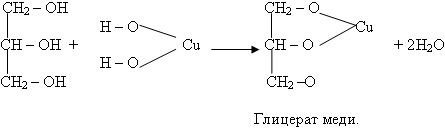 Уравнение дано в упрощенном виде, одновременно образуются и соединения более сложного состава.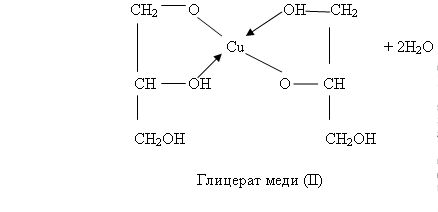 3. Получить фенол и анилин двумя способами и описать их свойства по функциональным группам (3 реакции) и ароматическому ядру (галоидирование, нитрование, сульфирование).ФЕНОЛ       OH      |                                Или     C6H5―OH  1. Получение из галогенбензолов. При нагревании хлорбензола и гидроксида натрия под давлением получают фенолят натрияС6Н5―Сl + 2NaOH   →  C6H5―ONa + NaCl + Н2О При дальнейшей обработке фенолята натрия  кислотой образуется фенол:C6H5―ONa  + HCl        C6H5―OH  + NaCl                                             Фенол     2. При каталитическом окислении изопропилбензола (кумола) кислородом воздуха образуются фенол и ацетон: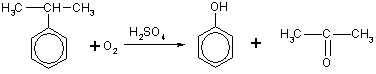  Свойства фенола по функциональной группе (-OH) 1) Фенол реагирует  с щелочными металлами:2С6Н5ОН + 2Na  →  2C6H5ONa + H2↑                                     Фенолят натрия   2)Фенол реагирует с  гидроксидами щелочных металлов.С6Н5ОН + NaOH   → C6H5ONa + Н2О3)  Образование сложных эфиров. В отличие от спиртов, фенолы не образуют сложных эфиров при действии на них карбоновых кислот; для этого используются хлорангидриды кислот:С6Н5ОН + СН3―CO―Cl → С6Н5―О―СО―СН3 + HCl.                                   Хлорангидрид              метиловый эфир                               Уксусной кислоты             бензойной кислотыСвойства фенола по ароматическому ядру-ОН группа является ориентантом I рода, поэтому в молекуле фенола увеличивается реакционная способность бензольного кольца в орто- и пара-положениях (при галогенировании, нитровании, поликонденсации и т.д.)- галоидированиеПри действии бромной воды на фенол три атома водорода замещаются на бром, и образуется осадок 2,4,6-трибромфенола желтого цвета 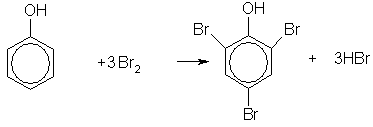 Это — качественная реакция на фенол.-нитрованиеПри нитровании фенола концентрированной азотной кислотой три атома водорода замещаются на нитрогруппу, и образуется 2,4,6-тринитрофенол (пикриновая кислота):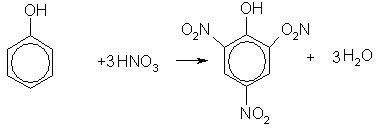 -сульфирование(сульфонирование), введение сульфо-группы SO2OH в молекулу органического соединенияМоносульфирование фенола серной кислотой приводит к образованию смеси орто- и пара-изомеров гидроксибензолсульфоксилоты. При 20оС в реакционной смеси содержится 49% орто-изомера и 51% пара-изомера, тогда как при 120оС доля пара-изомера возрастает до 96%.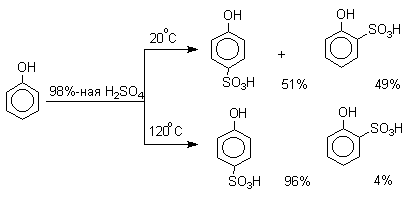 АНИЛИН      NH2      |                                Или     C6H5―NH2  Получение1)В промышленности анилин получают в две стадии. На первой стадии бензол нитруется смесью концентрированной азотной и серной кислот при температуре 50—60 °C, в результате образуется нитробензол.                                 [H2SO4]С6Н6   + HONO2     ----------->  C6H5―NO2  + Н2О                                                 нитробензолНа втором этапе нитробензол гидрируют при температуре 200—300 °C в присутствиикатализаторов:C6H5―NO2 + 3H2   C6H5―NH2  + 2H2O 2) второй способ получение анилина из бензойной кислоты Бензойную кислоту получают путем окисления толуола в присутствии солей кобальта 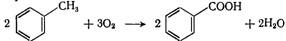 Для синтеза анилина на бензойную кислоту действуют водным раствором  аммиака в присутствии оксида двухвалентной меди при 215—220 °С и 3, 5—4, 2 МПа. Суммарно процесс протекает по уравнению: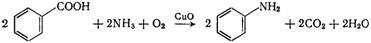 Свойства анилина  по функциональной группе (-NH2) 1) Анилин реагирует с сильными кислотами, образуя соли фениламмония C6H5NH3+С6Н5NН2 + HCl → С6Н5NН3Сl.2)взаимодействие с карбоновыми кислотами :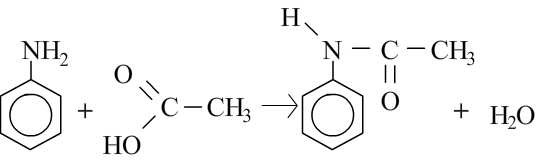 3)Алкилирование 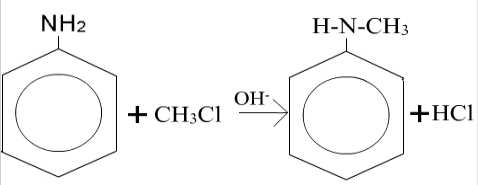 Свойства анилина по ароматическому ядруГалоидированиеВзаимодействие с бромной водой (  качественная реакция на фенол)Образуется белый осадок 2,4,7-трибромфенол 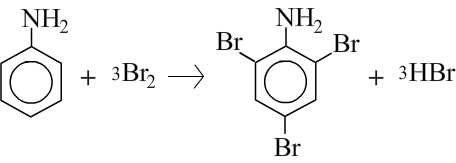 НитрованиеС концентрированной азотной кислотой анилин реагирует со взрывом, поэтому непосредственное нитрование осуществить не удается.Схематично:       NH2                                NH2      |                                      |                  + HNO3                                 +      H2O                                              NO2   п-аминоанилин СульфированиеПри сульфировании образуется смесь изомеров орто и пара сульфаниловой кислоты 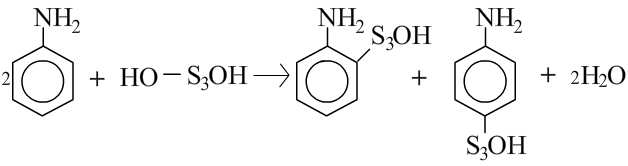 4. Получить   этиламин   и   написать   для   него   реакции: 1)   НВr; 2) СН3Вr; 3) HNO2; 4) (СН3СО)2О.Получение:- нагревание  хлорэтана с аммиаком С2H5-Cl  +  NH3  -> С2H5-NH2   +    HClВзаимодействие этиламина с :1)   НВrС2H5-NH2    + HBr   С2H5- NH3Br     бромид этилаамония 2) СН3Вr.  Присоединение галогеналкилов .В результате образуется вторичный амин. С2H5-NH2    + СН3Вr   С2H5-NH - СН3     + HВr                                         метилэтиламин3) HNO2 Первичные амины  при взаимодействии с азотистой кислотой образуют первичные спирты С2H5-NH2    + HNO2  С2H5- OH  + N2 + H2O                                                       этанол4) (СН3СО)2О   -   Ацилирование. При нагревании с  ангидридами карбоновых кислот   первичные амины ацилируются с образованием N-замещенных амидов, соединений с фрагментом -С(О)N и соответствующей карбоновой кислоты                                                                         O                                O                                                                  //                              //С2H5-NH2     + (СН3СО)2О       CH3 – C              +   CH3 – C                                                                                                                   \                              \                                                                NH – C2H5                     OH5.  Получите    пропаналь,    ацетон    и    метилэтилкетон    окислением
 (дегидрированием)    соответствующих    спиртов    и    по    реакции
Кучерова; кетоны - пиролизом соответствующих солей кальция.
Для пропаналя  напишите реакции со следующими соединениями: 1) HCN/OH-    2) NH2-NH-C6H5; 3) CH3CH2MgBr, далее H2O/H; 4) СН3СН2ОН/H; 5) Ag(NH3)2OH; 6) NaHSO3; 7) 	Cl2/OH-; 8) РС15; 9) NH2ОН.Написать реакции альдольной и кротоновой конденсации для пропаналя и ацетона.Реакция  Кучерова  - метод гидратации ацетиленовых соединений с образованием карбонильных соединений. При гидратации ацетилена образуется ацетальдегид, в случае замещенных ацетиленов — главным образом кетоныОкисление спиртов - Первичные окисляются до альдегидов, вторичные только до кетонов, третичные не окисляются вовсе Пропаналь:                            О                          //   CH3 – CH2 – C             или            CH3 – CH2 – COH                                                    \                             Н  Окисление первичного спирта                                                  t0C   CH3 – CH2 – CH2     +CuO  ---->      CH3 – CH2 – COH    + Cu + H2O                                               |                           ОН пропанол-1                пропаналь        Ацетон :               О               ||   CH3 – C – CH3     (диметилкетон)                                Реакция Кучерова                                                                               О                                            [Hg2+]                         || CH3 – C ≡ CH   + H2O                              CH3 – C – CH3                                  Пропин                                                         диметилкетон Окисление вторичного спирта                                                                                    О                                                   t0C                            || CH3 – CH – CH3  +CuO                                 CH3 – C – CH3   + Cu + H2O                                                                 |                                                        диметилкетон              OHПропанол-2 Метилэтилкетон              О               ||   CH3 – C – CH2  – CH3                                                                  Реакция Кучерова                                                                                     О                                                [Hg2+]                           || CH3 – C ≡ C– CH3   + H2O                              CH3 – C – CH2  – CH3                                                                                  Бутин-2    Окисление вторичного спирта                                                                              О                                                        t0C                 ||CH3 – CH – CH2 – CH3  +CuO  ------->   CH3 – C – CH2  – CH3   + Cu + H2O                                                                                                                        |                                                                    OHбутанол-2 пропаналь взаимодействует: 1) HCN/OH-    альдегиды реагируют с синильной кислотой HCN, образуя гидроксинитрилы – соединения, содержащие у одного атома углерода ОН- и CN-группу: >C(OH)C≡N Реакция примечательна тем, что позволяет увеличивать углеродную цепь (возникает новая связь С-С).CH3 – CH2 – COH     + HCN   ----->   CH3 – CH2 – CH – C ≡ N                                                                                  |                                                                                                                               OH2) NH2-NH-C6H5   фенилгидразин                                                                                                 N- NH-C6H5                                                                                                  //CH3 – CH2 – COH   +   NH2-NH-C6H5     --> CH3 – CH2 – C    + H2O                                                                                               \                                                                                                    Н                                                                     фенилгидразонпропаналя3) CH3CH2MgBr, далее H2O/HCH3 – CH2 – COH   Реакция альдегидов с магнийорганическими соединениями приводит к образованию вторичных спиртов . CH3 – CH2 – COH   + CH3CH2MgBr   CH3 – CH2 – CH -  CH2CH3                                                                                                                                      |                                                                                         O-MgBr                                                           [H+]CH3 – CH2 – CH -  CH2CH3  + H2O -------> CH3 – CH2 – CH -  CH2CH3                                  |                              -MgBrOH                    |                      O-MgBr                                                      OH   пентанол-2    4) СН3СН2ОН/H   этиловый спирт При взаимодействии со спиртами альдегиды образуют полуацетали – соединения, содержащие одновременно алкокси- и гидрокси-группу у одного атома углерода: >C(OH)OR. Полуацетали могут далее реагировать с еще одной молекулой спирта, образуя полные ацетали – соединения, где у одного атома углерода находятся одновременно две RО-группы: >C(OR)2. Реакцию катализируют кислоты и основания                                                  [H+] CH3–CH2–COH + СН3СН2ОН     CH3–CH2–C-O- СН2СН3    +H2O                                                                                       /  \                                                                         H   OH полуацеталь                                                                    [H+]CH3–CH2–C- O- СН2СН3  + СН3СН2ОН     CH3–CH2–C-O- СН2СН3                                 / \                                                                      / \                H OH полуацеталь                                         H   O- СН2СН3                                                                                                                  ацеталь5) Ag(NH3)2OH аммиачный раствор оксида серебра реакция серебряного зеркала, качественная реакция на альдегиды. Образуется соответствующая карбоновая кислота.CH3–CH2- COH +2Ag(NH3)2OH  CH3–CH2–COOH +2Ag + 4NH3 + H2O                                                                                   Пропановая кислота6) NaHSO3  гидросульфит натрияПри взаимодействии альдегидов с гидросульфитом натрия образуются бисульфитные производные   CH3 – CH2 – COH     + NaHSO3 ----->   CH3 – CH2 – CH – SO3Na                                                                                          |                                                                                                                                OH                                                  Гидросульфитное производное пропаналя7) Cl2/OH-В щелочной среде галогены легко замещают водороды у соседнего атома углерода карбонильной группы                                           [OH-]CH3 – CH2 – COH  + 2Cl2   ------>  CH3 – CCl2 – COH  + 2HCl 8) РС15Атом кислорода в молекуле альдегида может быть замещен на галоген при действии галогенидов фосфора PCl5 CH3 – CH2 —СН = О + PCl5  CH3—CH2—CHCl2 + POCl39) NH2ОН   гидроксиламин                                                                                      N- OH                                                                                   //CH3 – CH2 – COH         + NH2ОН --> CH3 – CH2 – C    + H2O                                                                                   \                                                                                       Н                                                                     Оксим пропаналяНаписать реакции альдольной и кротоновой конденсации для пропаналя и ацетона. Для альдегидов и кетонов возможна конденсация, проходящая между двумя молекулами одного и того же соединения. При такой конденсации альдегидов двойная связь одной из молекул раскрывается, образуется соединение, содержащее одновременно альдегидную и ОН-группу, называемое альдолем (альдегидоспирт). Протекающую конденсацию называют, соответственно, альдольной, эту реакцию катализируют основания ПРОПАНАЛЬальдольная конденсация                            О                               O                                                      OH                O                          //                               //     катализатор                                |                   //                      CH3 – CH2 – C     +  CH3 – CH2 – C    ------------------>      CH3 – CH2 – CH – CH – C      + H2O                                                    \                                 \                                                                   |          \                            Н                                H                                                               CH3        H                                                                                                                                альдольПолученный альдоль может далее конденсироваться с образованием двойной связи С=С и выделением конденсационной воды. В итоге получается ненасыщенный альдегид (кротоновой альдегид). Такую конденсацию называют кротоновой по названию первого соединения в ряду ненасыщенных альдегидов. кротоновая конденсация                          OH                O                                                      O                          |                   //      [H+]                                          //                    CH3 – CH2 – CH – CH – C        ---->  CH3 – CH2 – CH = C – C               + H2O                                                            |          \                                                 |       \                                  CH3        H                                              CH3    H   кротоновый альдегидАЦЕТОНКетоны также способны участвовать в альдольной конденсации, а вторая стадия – кротоновая конденсация, для них затруднена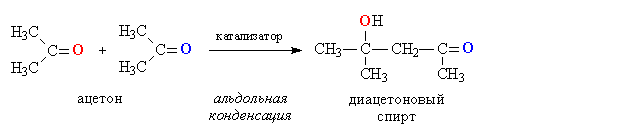 